UNIVERSIDADE DO EXTREMO SUL CATARINENSE (UNESC) 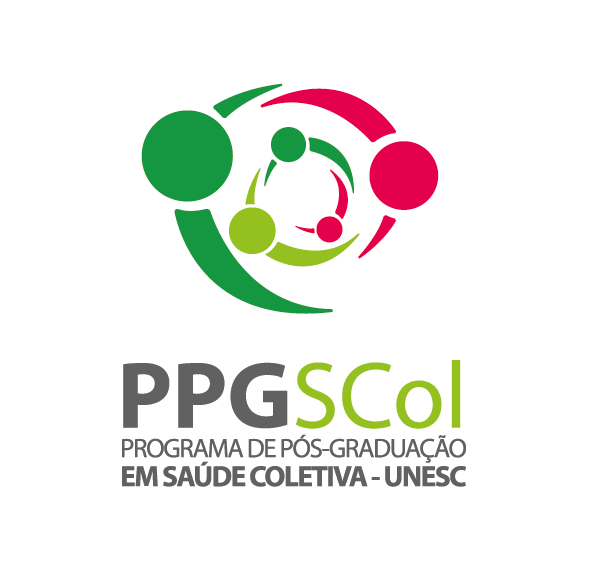 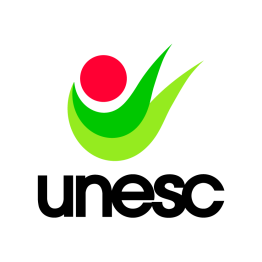 PRÓ-REITORIA ACADÊMICA (PROACAD) DIRETORIA DE PESQUISA E PÓS-GRADUAÇÃO PROGRAMA DE PÓS-GRADUAÇÃO EM SAÚDE COLETIVA (PPGSCol)[MESTRADO PROFISSIONAL]NOME DO ACADÊMICOTÍTULO DO TRABALHO: SUBTÍTULO SE HOUVERCRICIÚMAANONOME DO ACADÊMICOTÍTULO DO TRABALHO: SUBTÍTULO SE HOUVERProjeto de dissertação submetido para aprovação no exame de qualificação do Programa de Pós-Graduação em Saúde Coletiva [Mestrado Profissional] da Universidade do Extremo Sul Catarinense.Orientador: Prof. Dr. ou Profa. DraCoorientador: se houverCRICIÚMAANORESUMO [NO MINIMO 150 e MÁXIMO 300 PALAVRAS]O resumo deve oportunizar uma visão objetiva de todo o trabalho. Deve ser estruturado com as seguintes seções: introdução com clareza do objetivo geral e métodos. Palavras-chave: Abaixo do resumo, incluir cinco descritores, oriundos dos Descritores em Ciências da Saúde (DECS), disponível (http://decs.bvs.br/), ou do Medical Subject Headings (MeSH), disponível via Pubmed (http://www.ncbi.nlm.nih.gov/mesh).LISTA DE ILUSTRAÇÕESElaborada de acordo com a ordem apresentada no texto, com cada item designado por seu nome específico, acompanhado do respectivo número da página. Quando necessário, recomenda-se a elaboração de lista própria para cada tipo de ilustração [desenhos, esquemas, fluxogramas, fotografias, gráficos, mapas, organogramas, plantas, quadros, retratos e outros]. Por exemplo:Figura 1 – Descrição ................................................................................................ 08Figura 2 – Descrição ................................................................................................ 19No meio do projeto, qualquer que seja o tipo de ilustração, sua identificação aparece na parte superior, precedida da palavra designativa [desenho, esquema, fluxograma, fotografia, gráfico, mapa, organograma, planta, quadro, retrato, figura, imagem, entre outros], seguida de seu número de ordem de ocorrência no texto, em algarismos arábicos, travessão e do respectivo título. Após a ilustração, na parte inferior, indicar a fonte consultada mesmo que seja produção do próprio autor. A ilustração deve ser citada no texto e inserida o mais próximo possível do trecho a que se refere.LISTA DE TABELASElaborada de acordo com a ordem apresentada no texto, com cada item designado por seu nome específico, acompanhado do respectivo número da página.Tabela 1 – Título da Tabela ...................................................................................... 19Tabela 2 – Título da Tabela ...................................................................................... 48Tabela 3 – Título da Tabela ...................................................................................... 56Tabela 4 – Título da Tabela ...................................................................................... 66A tabela aparece na parte superior, precedida da palavra designativa Tabela, seguida de seu número de ordem de ocorrência no texto, em algarismos arábicos, travessão e do respectivo título.LISTA DE APÊNDICES Elaborada de acordo com a ordem apresentada em apêndice, com cada item designado por seu nome específico, acompanhado do respectivo número da páginaApêndice A – Título apêndice .................................................................................... ?Apêndice B – Título apêndice .................................................................................... ?Apêndice C – Título apêndice .................................................................................... ?Apêndice D – Título apêndice .................................................................................... ?LISTA DE ANEXOSElaborada de acordo com a ordem apresentada em anexos, com cada item designado por seu nome específico, acompanhado do respectivo número da páginaAnexo A – Título apêndice ......................................................................................... ?Anexo B – Título apêndice ......................................................................................... ?Anexo C – Título apêndice ......................................................................................... ?Anexo D – Título apêndice ......................................................................................... ?LISTA DE ABREVIATURAS E SIGLASConsiste na relação alfabética das abreviaturas e sigla utilizadas no texto, seguidas das palavras ou expressões correspondentes grafadas por extenso. Recomenda-se a elaboração de lista própria para cada tipo.ABNT 		Associação Brasileira de Normas TécnicasINMETRO	Instituto Nacional de Metrologia, Normalização e Qualidade IndustrialPMC		Prefeitura Municipal de CriciúmasUMÁRIO1	INTRODUÇÃO	91.1 JUSTIFICATIVA	91.2 PERGUNTA DE PESQUISA	91.3	OBJETIVOS	91.3.1 Objetivo Geral	91.3.2	Objetivos Específicos	101.4 PRESSUPOSTOS	102 REVISÃO de literatura	112.1	SEÇÃO SECUNDÁRIA	112.1.1	Seção terciária	112.1.1.1 Seção quaternária	113 REFERÊNCIAL TEÓRICO	124 MÉTODOs	134.1 TIPO DE ESTUDO	134.2 LOCAL DO ESTUDO	134.3 PARTICIPANTES DO ESTUDO	134.2.1 Critério de inclusão	134.2.2 Critério de exclusão	154.3 COLETA DE DADOS	154.4 ANÁLISE DE DADOS	154.5 ASPECTOS ÉTICOS	155 CRONOGRAMA	166 ORÇAMENTO	17REFERÊNCIAS	18APÊNDICE(s)............................................................................................................19ANEXO(S)..................................................................................................................22INTRODUÇÃOAo iniciar a redação deve-se atentar para forma de redigir o texto. Em pesquisas qualitativas é orientado que o autor assuma um estilo dissertativo escrito em 3ª pessoa singular ou 1ª pessoa plural (nós). Caso desejar assumir um estilo impessoal é possível, contudo, não é o mais recomendado.A introdução é a parte que demonstra ao leitor sobre o que trata o projeto/dissertação. Deve procurar construir uma redação que instigue o leitor e desperte o interesse na leitura completada no trabalho. Na introdução é destacada a motivação para o desenvolvimento da pesquisa, descrevendo as experiências profissionais e pessoais que motivam a realização desse estudo; problematização do objeto de investigação com a definição do tema, sua delimitação e diálogo com os achados existentes e as potenciais lacunas [vazios] no conhecimento que favorecem a realização de uma nova pesquisa. Logo, a construção da introdução deve ser subsidiada pela literatura.Não se pode precisar um número de páginas, porém acredita-se que uma boa introdução pode ser realizada entre 3 a 6 páginas. 1.1 JUSTIFICATIVANesta seção busca-se responder a seguinte pergunta: Por que é importante realizar este estudo? Como sugestão pode ser construído um parágrafo [3 a 8 linhas], sem citação a literatura que deixe claro essa importância.1.2 PERGUNTA DE PESQUISAApresentar a questão que norteia o estudo em forma de pergunta.1.3 OBJETIVOS1.3.1 Objetivo GeralApresentar o objetivo geral da pesquisa com verbo no infinitivo. Alguns verbos utilizados são: Pesquisa exploratória: identificar, examinar, descobrir, entre outros.Pesquisa descritiva: caracterizar, descrever, traçar, entre outros.Pesquisa explicativa: analisar, avaliar, verificar, explicar, entre outros.Objetivos EspecíficosApresentar se necessário os objetivos específicos com vista a dar conta do objetivo geral, também iniciar com verbo no infinitivo.1.4 PRESSUPOSTOSA apresentar os pressupostos do estudo, os quais devem estar ligados aos objetivos da pesquisa e questão norteadora. Os pressupostos são afirmações, logo, não devem ser escritos em forma de questionamentos. É importante destacar que em determinados desenhos de pesquisa qualitativa não há necessidade de pressupostos. Os pressupostos podem ser apresentados em alíneas:............2 REVISÃO de literaturaCompreende-se por revisão de literatura o estudo sobre o tema o qual você se determinou realizar uma pesquisa, logo, deve estruturá-la de modo a expressar ao leitor o que você estudou o tema.Na revisão deverá ser feito um resgate da literatura dos temas que norteiam a pesquisa, contemplando o aspecto macro para o micro do objeto investigado [tendência “funil”], se necessário utilize as seções secundárias e terciárias também. Para revisão de literatura sugere-se referências atualizadas [de preferência de periódicos dos últimos 5 anos], porém não impede a inserção de textos clássicos ou literatura cinza. Sugere-se uma revisão de literatura com no mínimo 7 páginas.A revisão de literatura poderá ser estruturada em subseções, desde que os temas em cada seção estejam interligados.SEÇÃO SECUNDÁRIASeção terciária2.1.1.1 Seção quaternária3 REFERÊNCIAL TEÓRICONos estudos qualitativos é importante que o mesmo esteja sustentado em algum referencial teórico, ou seja, trata-se do óculos ou dos óculos com o qual o pesquisador olhará para o objeto de investigação. O referencial teórico é construído tendo em mente os objetivos da pesquisa. O texto de um referencial teórico não se limita a apresentar ideias de diferentes autores, mas dialoga com elas: analisa, compara autores, evidencia semelhanças e diferenças, critica e, acima de tudo, reflete o posicionamento do pesquisador sobre o tema.Nesta seção, podem ser contemplados, origens, breve histórico e conceitos; principais abordagens, diferentes modelos que explicam o fenômeno [caso existam], principais aplicações ou usos.Ao final desse tópico sugere-se que o autor desenvolva uma figura detalhando o framework conceitual ou marco conceitual do estudo para ilustrar como irá utilizar essa(s) teoria(s) na compreensão do fenômeno investigado.Como exemplo de referencial teórico pode-se adotar: a teoria das representações sociais, materialismo histórico dialético, hermenêutica dialética, teoria crítica e libertadora, integralidade do cuidado, relação de poder, entre outros.O referencial teórico pode também ser integrado à seção revisão de literatura e representa a base teórica a partir da qual serão feitas a análise de dados da pesquisa e sua construção evidencia o domínio que o pesquisador tem sobre o tema. Caso a opção seja por integrar o referencial teórico à revisão de literatura, o autor irá assumir um único item no projeto, denominado de “3 SUSTENTAÇÃO TÉORICA”, sendo que haverá subitens dentro dessa seção (3.1; 3.2; 3.3...).4 MÉTODOsNesta seção é fundamental detalhar todo o processo investigativo, sendo que o tempo verbal utilizado no projeto é o futuro.4.1 TIPO DE ESTUDOApresentar ao leitor aspectos relacionados a abordagem qualitativa, característica do estudo [exploratório, descritivo, explicativo], desenho [tipo] como: representações socais, etnografia, fenomenologia, teoria fundamentada nos dados, estudo de caso, pesquisa histórica, entre outros.4.2 LOCAL DO ESTUDODescrever o local onde será desenvolvido o estudo, contextualizando seus aspectos macro e micro. No projeto pode ser algo mais objetivo, porém na dissertação deve conter detalhamento de todos os aspectos que estão relacionados ao espaço da pesquisa. O(os) local(is) devem ser espaços potentes para obter o entendimento sobre o objeto de investigação. 4.3 PARTICIPANTES DO ESTUDOEm estudos qualitativos, a questão “quantos” tem uma importância relativamente secundária em relação à questão “quem”. Por isso, deve-se:Descrever quem são os participantes do estudo, estes com elevado potencial para obtenção de informações sobre o fenômeno a ser investigado;Citar o tipo de “amostragem”, nos estudos qualitativos centralizam-se na sua grande maioria em intencional ou proposital, bola de neve [snow ball] e conveniência;Mencionar o quantitativo aproximado de participantes, e destacar que o número de participantes será definido pelo critério de saturação dos dados. É importante o estudo e apresentação sobre o que é saturação dos dados. Ainda, é importante que seja realizado o detalhamento dos critérios:4.2.1 Critério de inclusãoInformar as características gerais que os indivíduos devem apresentar para participar do estudo.4.2.2 Critério de exclusãoAqui é importante expressar características dos participantes que serão excluídos. As características contrárias as apresentadas nos critérios de inclusão não devem estar dispostas nos critérios de exclusão e vice-versa. O exercício que deve ser feito é pensar nos participantes que serão incluídos, quais desses poderão ser excluídos. Em alguns casos não há necessidade de destacar os critérios de exclusão.4.3 COLETA DE DADOSDescrever o(s) instrumento(s) que será(ão) utilizado(s), podem ser entrevistas, grupos focais, observação, entre outros. Você deve escrever um pouco sobre o instrumento utilizado, e explicar como cada um funcionará. O roteiro detalhado sobre como será o instrumento deve ser inserido como apêndice.Descrever também todos os passos da pesquisa, iniciando pela carta de aceite da instituição onde será desenvolvida a pesquisa até a efetivação da coleta de dados.4.4 ANÁLISE DE DADOS Descrever como serão analisados os dados coletados, por exemplo: análise de discurso, análise de conteúdo, entre outros. Nessa parte é imprescindível que o pesquisador detalhe todo o processo analítico.4.5 ASPECTOS ÉTICOSExpressar as considerações éticas da pesquisa, estas devem estar em acordo com a resolução do CNS 466/2012 e 510/2016;Mencionar a utilização do TCLE ou termo de confidencialidade [em caso de pesquisa com seres humanos] conforme o tipo de pesquisa, que deve ser inserido como apêndice e mencionado no corpo do texto. Nesta seção também devem ser apresentados os riscos e benefícios da pesquisa. Em resumo precisa-se definir quais são os riscos para quem participa da pesquisa e quais são os benefícios de participar da mesma. Estes itens são obrigatórios no preenchimento da plataforma brasil e também devem aparecer no TCLE, conforme modelo disponibilizado pelo CEP UNESC http://www.unesc.net/portal/capa/index/379/6830/ 5 CRONOGRAMA O cronograma seguirá as etapas dispostas no seguinte quadro:Quadro 1 – Descrição das etapas para realização da pesquisaFonte: do autor, (ano).Poderão ser acrescentados ou suprimidos itens, de acordo com o propósito de cada pesquisa.6 ORÇAMENTOO orçamento seguirá a descrição apresentada no quadro a seguir:Quadro 2 – Descrição do orçamento referente a custeio e capital para realização da pesquisa.Fonte: do autor, (ano).Todas as despesas serão de responsabilidade dos autores do projeto. [Caso houver financiamento, deve-se indicar a fonte].REFERÊNCIASUtilizar referências preferencialmente de artigos científicos e dos últimos 5 anos. As referências devem estar segundo as normas da ABNT NBR 6023/2018, segue abaixo as principais normas:ASSOCIAÇÃO BRASILEIRA DE NORMAS TÉCNICAS (ABNT). NBR 6023: informação e documentação – referências – elaboração. Rio de Janeiro, 2018. Disponível em: < https://www.ufpe.br/documents/40070/1837975/ABNT+NBR+6023+2018+%281%29.pdf/3021f721-5be8-4e6d-951b-fa354dc490ed>. Acessado em: 05 Mai. 2018.______. NBR 10520: informação e documentação - citações em documentos - apresentação. Rio de janeiro, 2002b. Disponível em: <http://www.usjt.br/arq.urb/arquivos/nbr10520-original.pdf>. Acessado em: 05 Mai. 2018.______. NBR 14724: informação e documentação - trabalhos acadêmicos - apresentação. Rio de Janeiro, 2011. Disponível em: < http://www.ufjf.br/ppgsaude/files/2008/10/nbr_14724_apresentacao_de_trabalhos.pdf>. Acessado em: 05 Jun. 2017.______. NBR 6024: informação e documentação - numeração progressiva das seções de um documento escrito - apresentação. Rio de Janeiro, 2012a. Disponível em: <http://mnpef.ect.ufrn.br/wp-content/uploads/2017/03/ABNT_NBR-6024-2012.pdf >. Acessado em: 05 Jun. 2017.______. NBR 6027: informação e documentação - Sumário - Apresentação. Rio de Janeiro, 2012b. Disponível em: <http://cnm.ufsc.br/files/2014/03/ABNT-Sum%C3%A1rio.pdf>. Acessado em: 05 Jun. 2017.APÊNDICE(S) O apêndice é algo que o(a) autor(a) desenvolve, um macete para não esquecer é relacionar o apêndice ao apêndice intestinal, ou seja, é do autor.  Cada apêndice deve ser inserido em uma nova página, sendo identificado por letras maiúsculas e o título do apêndice.Nesta seção deve ser inserido:- os instrumentos de coleta de dados elaborados pelos autores do projeto;- o TCLE ou TALE [modelos encontram-se disponível em: http://www.unesc.net/portal/capa/index/379/6830/] - todos os demais materiais desenvolvidos/elaborados pelo(a) autor(a) do projeto. [Exemplo]APÊNDICE A - GUIA DE OBSERVAÇÃO DIRETAAs anotações serão descritivas e reflexivas incluindo aspectos objetivos e subjetivos relacionados à(ao) [descrever o tema do estudo].(  ) Local xxxxx(  ) Local aaaaa(  ) Local yyyyParticipantes: __________________________________________________________Data da atividade: ______________________________________________________Horário atividade: Início:______________________ Fim: _______________________[Exemplo]APÊNDICE B: ROTEIRO ENTREVISTA SEMIESTRUTURADAProjeto de Pesquisa: Pesquisadora Principal: Pesquisadora orientadora: Dados dos participantes:Nome: ___________________________________________________________Endereço:_________________________________________________________Contato telefônico:_________________________/________________________Codinome para identificação na pesquisa:________________________________E-mail: __________________________________________________________Data da coleta de dados: ___________________________________________Local de realização da entrevista:_____________________________________Horário entrevista - Início:__________________ Fim: _____________________Caracterização do participante:[Apresentação desse tópico geralmente é num formato de questões fechadas, a partir do tema do estudo]Perguntas relacionadas ao objeto de estudo:[As perguntas que serão utilizadas na entrevista, devem promover um diálogo entre o participante e o entrevistador. Logo, devem ser elaboradas perguntas que possibilitam explorar o objeto investigado. Nesse sentido, perguntas que promovam respostas do tipo “SIM” ou “NÃO” devem ser evitadas, ou se utilizadas, devem ser estruturadas articuladamente com frases do tipo, justifique sua resposta].ANEXO(S)Nesta seção deve ser inserido todo o material que o(a) autor(a) não produziu, por exemplo:- carta de anuência conforme modelo http://www.unesc.net/portal/capa/index/379/6830/; - instrumento(s) de coleta de dados validado(s) [já publicado por outros autores];- outros materiais que serão utilizados na pesquisa e que não foram produzidos por este estudo.ANEXO A – titulo do anexo que será inseridoCada anexo deve ser inserido em uma nova página, sendo identificado por letras maiúsculas e o título do anexo.Descrição das atividadesPeríodoPeríodoPeríodoPeríodoPeríodoPeríodoPeríodoDescrição das atividadesjul/20 a set/20out/20 a dez/20jan/21 a mar/21abr/21 a jun/21jul/21 a set/21out/21 a dez/21jan/22 a mar/22Revisão de literaturaColeta de dadosAnálise dos dadosEntrega da dissertação a bancaApresentação da dissertaçãoEntrega a secretaria do PPGSColDiscriminaçãoQtd.Valor Unit. R$Sub total R$Material Permanente [capital]ComputadorSub-TotalSub-TotalSub-TotalMaterial de Consumo [custeio]Qtd.Valor Unit. R$Sub total R$Resma folha papel A4Materiais gerais de papelariaRevisão da Língua PortuguesaSub-TotalSub-TotalSub-TotalTOTALTOTALTOTALObservação da Relação pedagógica nos Cenários de Ensino-aprendizagem.Observação da Relação pedagógica nos Cenários de Ensino-aprendizagem.Observação da Relação pedagógica nos Cenários de Ensino-aprendizagem.Atividade [precisa estar alinhada ao instrumento da entrevista]Nota descritiva, aspectos objetivos                    Nota reflexiva, aspectos subjetivosXXXXYYYY AAAAA